Figura 2: Determinação do coeficiente de permeabilidade: a) indicação de 3 dos 5 pontos analisados em uma faixa da calçada; b)  nível de água durante o ensaio; c) realização da pré-molhagem.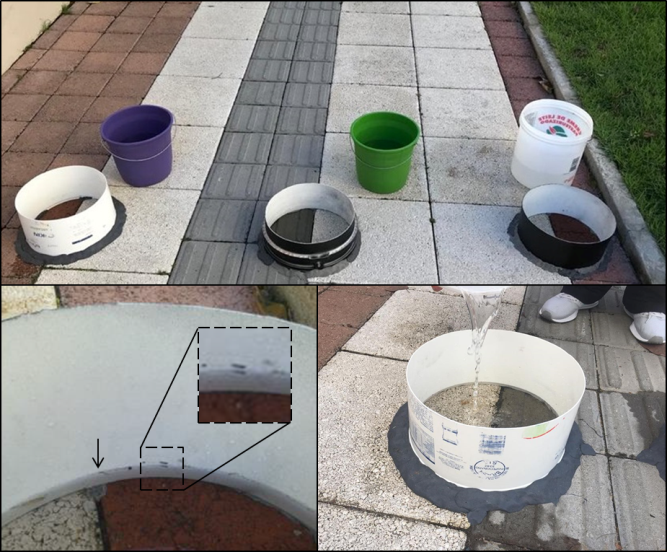 Fonte: Autores.